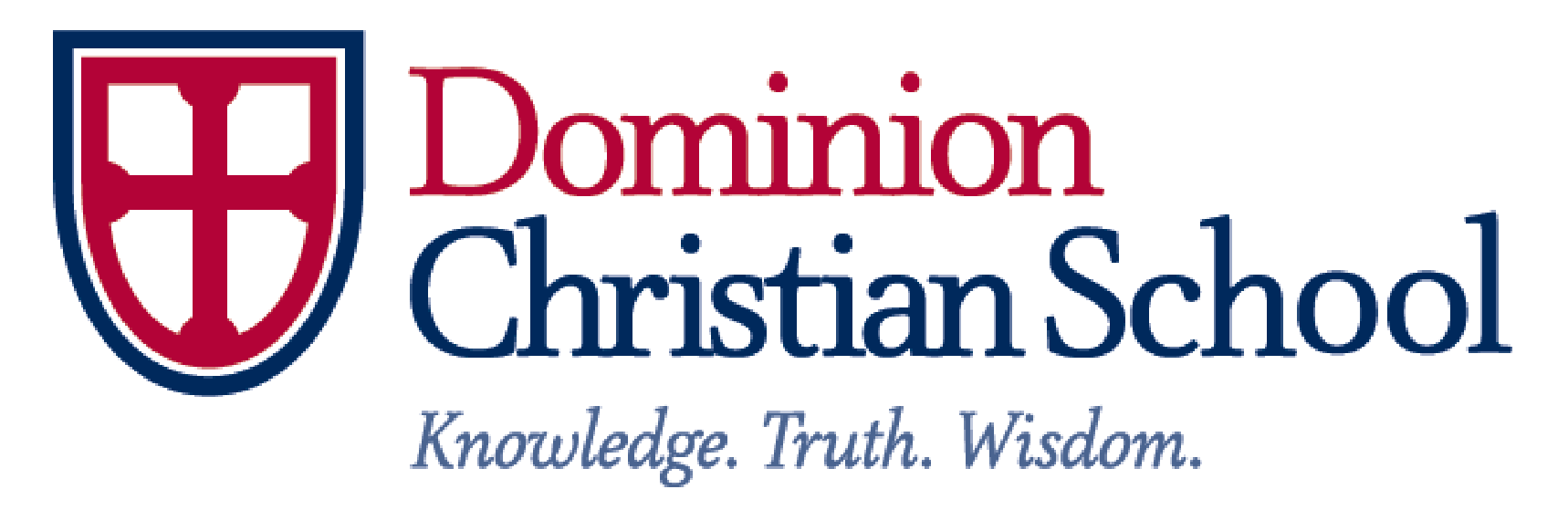 5th Grade Supply List2018-19  √      Bible to be supplied by Dominion  √      Student Planner to be supplied by Dominion  __    2 2’’ hard binders (sturdy)____  2 packages (100) college-ruled notebook paper____  extra large cover for math book____  1 1-subject notebook (5 Star brand recommended)____  2 pocket folders with three prongs (w/ pockets on both sides)____  1 pack of eight dividers with write-on tabs____  1 sturdy twelve-inch ruler with standard and legible metric measurements (non-	          collapsible)
____  1 protractor to keep at home____  1 pair of scissors (pointed)____  3 large glue sticks____  1 package of highlighters ____  24 #2 pencils with erasers (Recommend: mechanical pencils with extra lead)____  1 large eraser____  4 red pens (for checking homework) with erasable ink____  24 count colored pencils (sharpened)____  1 pencil sharpener (enclosed to catch shavings)____  1 pencil box/pouch that can be closed (5” x 8”)____  1 water bottle____  1 backpack  Note:  Roller-type/suitcase backpacks are not permitted by the fire marshalLatin:   ____  Latin divider (for binder)   ____  college-ruled notebook paper (for binder)   ____  3 x 5 index cards (200)   ____  5 different colored highlighters for color coding (can use ones from list above)   ____  1 red pen (can use one from list above)